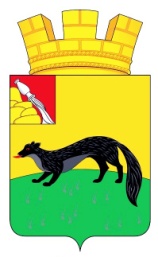 Р А С П О Р Я Ж Е Н И Е администрации городского поселения -город  Богучар«09»  октября 2017 года  №  334-Р                                          г. БогучарО внесении изменения в  распоряжение администрации городского поселения – город Богучар от 08.09.2016 № 201-Р «Об утверждении состава и положения о комиссии по землепользованию и застройке городского поселения – город Богучар» В соответствии с Градостроительным кодексом Российской Федерации, Федеральным законом  от 06.10.2003 № 131-ФЗ «Об общих принципах организации местного самоуправления в Российской Федерации», Законом Воронежской области от 07.07.2006 № 61-ОЗ «О регулировании градостроительной деятельности в Воронежской области», Уставом городского поселения – город БогучарВнести в распоряжение администрации городского поселения – город Богучар от 08.09.2016 № 201-Р «Об утверждении состава и положения о комиссии по землепользованию и застройке городского поселения – город Богучар» следующее изменение: Приложение к распоряжению администрации городского поселения – город Богучар от 08.09.2016 № 201-Р «Состав комиссии по землепользованию и застройке городского поселения – город Богучар» изложить в новой редакции, согласно приложению к настоящему распоряжению.Обнародовать настоящее распоряжение на территории городского поселения – город Богучар и разместить на официальном сайте администрации городского поселения – город Богучар.Контроль за исполнением настоящего распоряжения возложить на заместителя главы администрации городского поселения – город Богучар – юрисконсульта С. А. Аксёнова.Глава администрации городского поселения – город Богучар				И. М. Нежельский                                                                             Приложение к распоряжению администрации городского поселения – город Богучарот  «09» октября 2017 г. № 334-РСостав комиссиипо землепользованию и застройке городского поселения – город БогучарС. А. Аксёнов  – заместитель главы администрации городского поселения – город Богучар – юрисконсульт, председатель комиссии;Ю. А. Журавлев - начальник отдела по строительству и архитектуре, транспорту, топливно-энергетическому комплексу, ЖКХ администрации района, заместитель председателя;Е.А. Топчиёв –  старший инспектор по земельным отношениям и вопросам благоустройства МКУ «Управление городского хозяйства город Богучар», секретарь комиссии; О. А. Комаров – начальник отдела по управлению муниципальным имуществом и земельным отношениям администрации района. 5. Т. А. Сулимовская – заместителя  директора по строительству и архитектуре МКУ «Управление городского хозяйства город Богучар».6. В. В. Зеленков – председатель комиссии по промышленности, транспорту, связи, ЖКХ, охране окружающей среды и благоустройству Совета народных депутатов городского поселения – город Богучар;